PRÊMIO NOBELO Prêmio Nobel da Paz deste ano foi concedido ao Programa Mundial de Alimentos das Nações Unidas (PMA), com elogios aos seus esforços para combater a fome no mundo.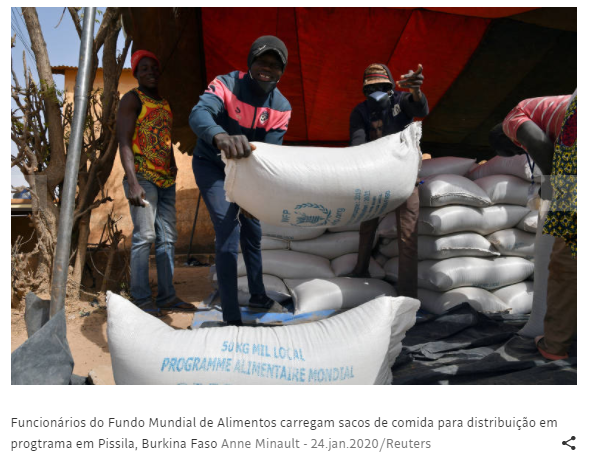 O órgão da ONU (Organização das Nações Unidas) também foi elogiado por "melhorar as condições para a paz" e prevenir o uso da fome como arma de guerra.O Comitê do Nobel disse que o trabalho do PMA é "um esforço que todas as nações do mundo deveriam ser capazes de endossar e apoiar". Fundado em 1961, o PMA fornece assistência alimentar a comunidades vulneráveis, especialmente as afetadas pela guerra.Só no ano passado, o PMA ajudou cerca de 97 milhões de pessoas em 88 países, segundo dados da entidade. Questão 1Preencha o quadro com dados sobre o Prêmio Nobel da Paz, retirando a informação necessária dos textos lidos. Questão 2Mulheres vencedoras do Prêmio Nobel, com Emmanuelle Charpentier, francesa, e Jennifer Doudna, norte-americana no Nobel de Química, Louise Glück, poeta americana, no Nobel de Literatura, e Andrea Ghez, astrônoma estadunidense, no Nobel de Física –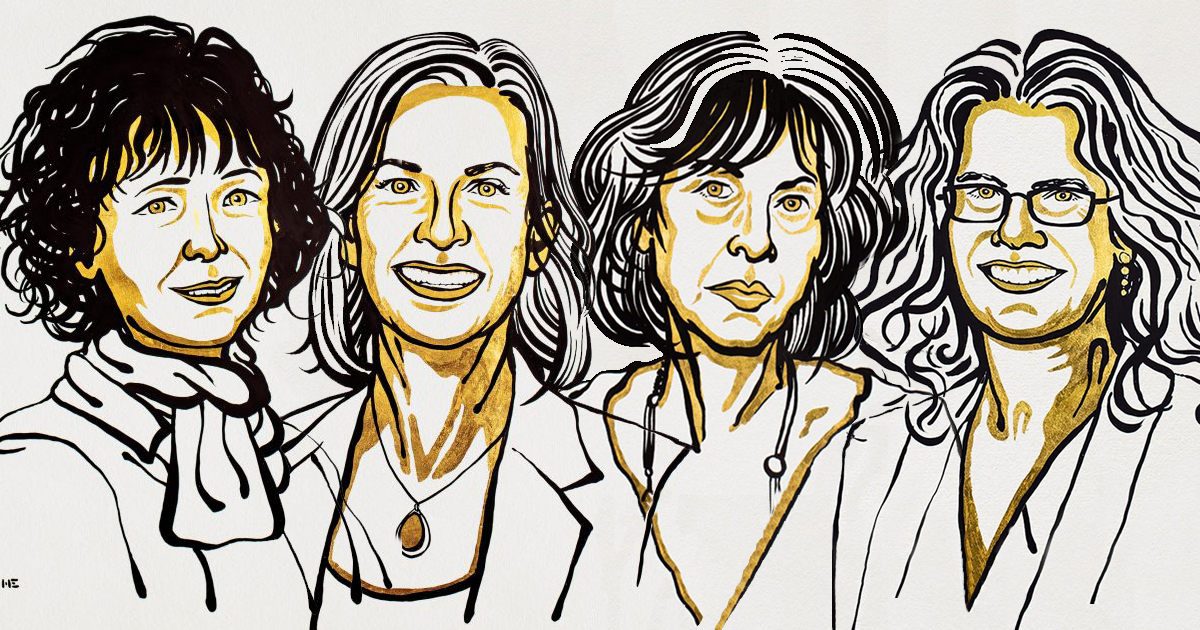 Leia o que está escrito no retângulo.  Reescreva o que acabou de ler, usando corretamente os recursos adequados (parágrafo, pontuação, letra maiúscula/minúscula).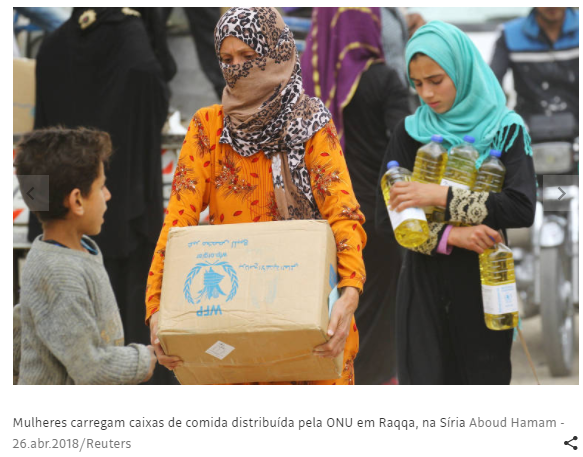 Questão 3	Observe o mapa infográfico sobre a fome mundial na próxima página.	Escreva V se a afirmação for verdadeira ou F se for falsa. (	) O Brasil está entre os países com maior índice de pessoas com fome no mundo. (	) Os maiores índices de pessoas mal alimentadas estão na África. 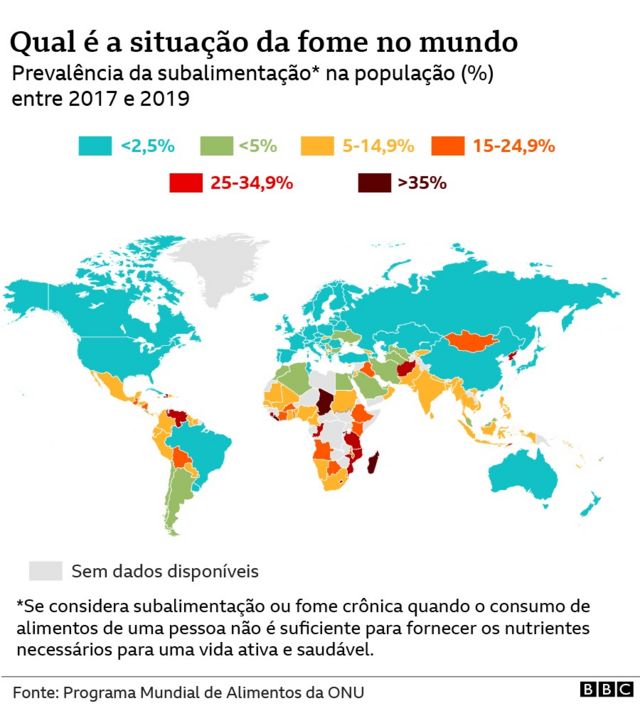 Questão 4	Observe a imagem, com atenção. Em seguida, escolha a legenda mais adequada à imagem. 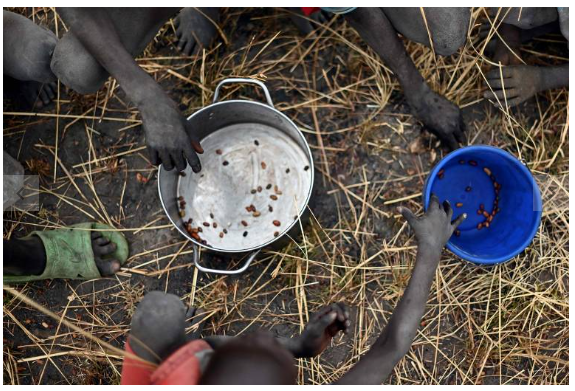 Questão 5Observe o gráfico. Em seguida, responda, com frases completas. a) Qual foi o país que apresentou maior número de vencedores no Nobel de Física entre 1901 a 2020? ................................................................................................................................................................................................................................................................................b) Cinco países tiveram números iguais de vencedores nesta premiação. Quais foram? ...............................................................................................................................................................................................................................................................................11 PAÍSES COM MAIOR NÚMERO DE VENCEDORES NO NOBEL DE FÍSICA  1901 –2020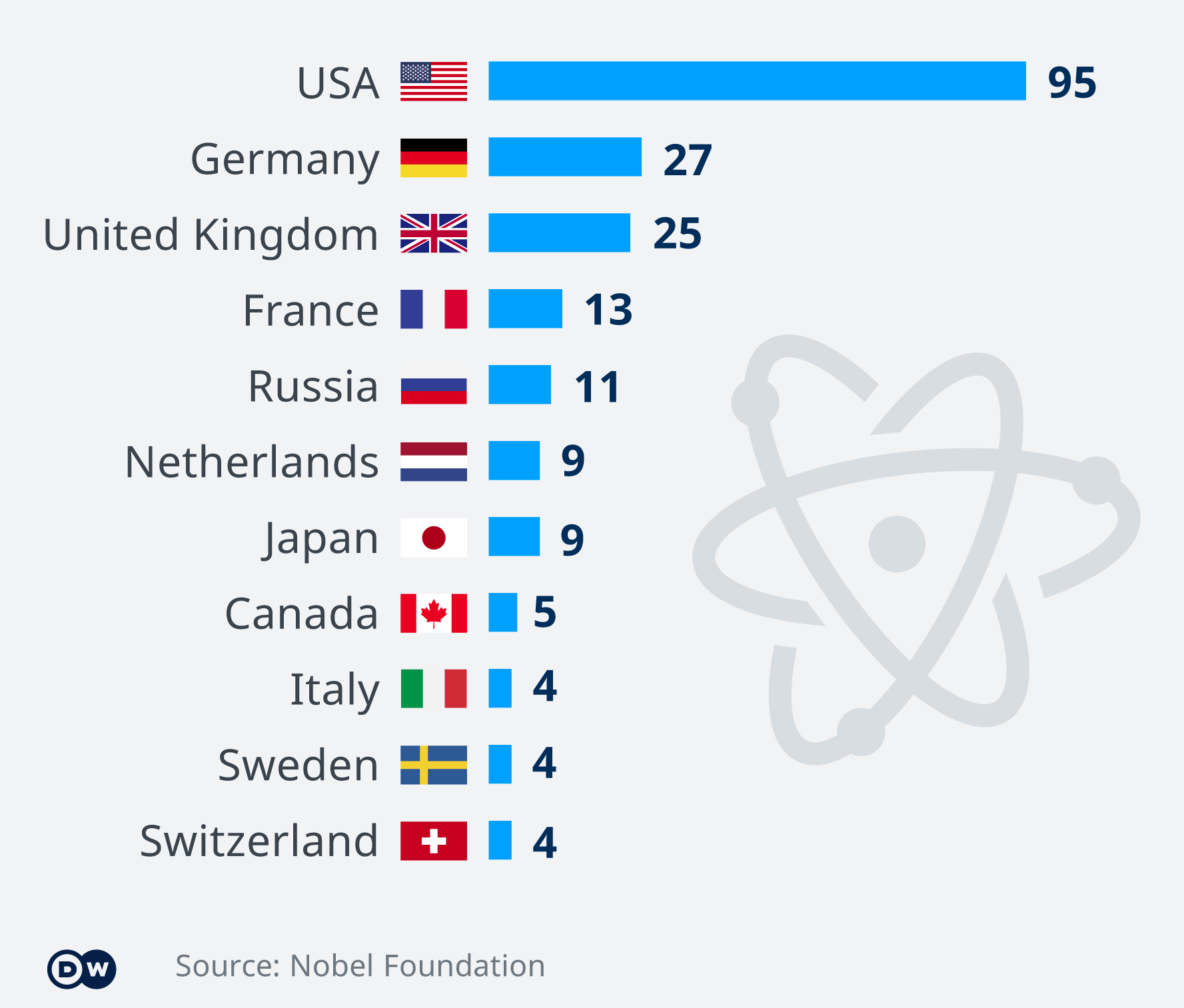 Nome  do Programa            Data de inícioPrêmioo destaque desta semana tem sido as mulheres vencedoras do prêmio nobel com emmanuelle charpentier francesa e jennifer doudna norte-americana no nobel de química andrea ghez  astrônoma estadunidense no nobel de física e louise glück poeta americana no nobel de literaturaMarquei ______ porque ____________________________________________________________________________________________________________________Marquei ______ porque ____________________________________________________________________________________________________________________ABEscolhi a alternativa _______ porque 